Тест по МХК . 11 классКакие новые жанры живописи появились в России в 18 веке?В русской живописи 18 век часто называют веком ….Кому Николай Заболоцкий посвятил эти стихи?Ты помнишь, как из тьмы былого,                                                                         
Едва закутана в атлас,
С портрета Рокотова снова
Смотрела ………….. на нас? Назовите картину.Д.Г.Левицкому для Московского воспитательного дома был заказан портрет промышленника, который тот пожертвовал большую сумму денег на его строительство. На картине он одет в домашний шлафрок, правая рука указывает не на какие-либо регалии, а на горшки с цветами. На столе луковицы и гербарий — предметы страсти любителя ботаники. Формально сохраняя в портрете композиционные особенности парадного репрезентативного изображения, Левицкий явно их пародирует.Какому художнику принадлежит  серия портретов "Смолянок" — воспитанниц Смольного института благородных девиц, написанных художником по заказу императрицы Екатерины II ?Назовите автора «Портрета неизвестной крестьянки в русском костюме»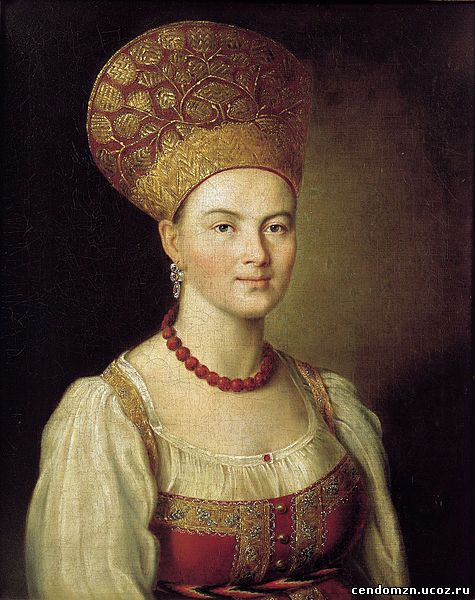 Назовите картину Д.Г. Левицкого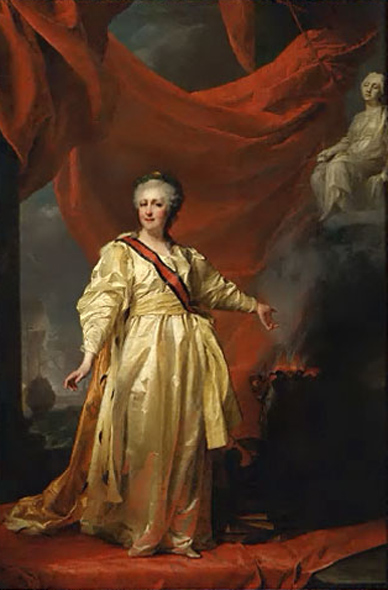 8. Какому портрету поэт Я. Полонский посвятил следующие стихи: Она давно прошла, и нет уже тех глаз И той улыбки нет, что молча выражали Страданье — тень любви, и мысли — тень печали, Но красоту ее Боровиковский спас. Так часть души ее от нас не улетела, И будет этот взгляд и эта прелесть тела К ней равнодушное потомство привлекать, Уча его любить, страдать, прощать, молчать.9. Это единственное живописное изображение знаменитого актера. Кто изображен на портрете А. Лосенко ?

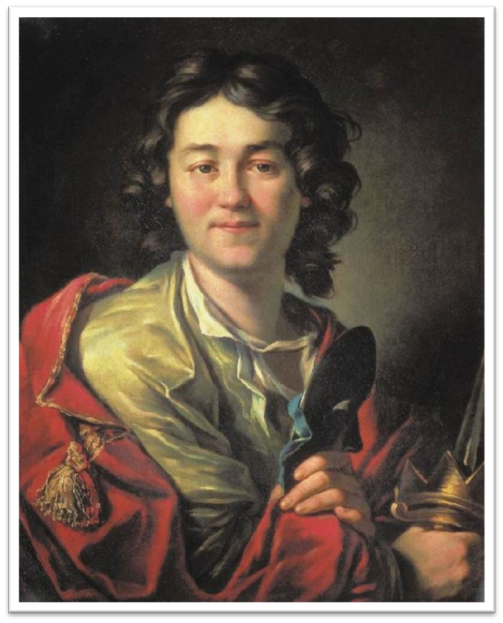 